Для оформления технического средства реабилитации в прокат получатель социальных услуг или его законный представитель лично предъявляет следующие документы:- заявление;- документ, удостоверяющий личность гражданина (его подлинник и копию).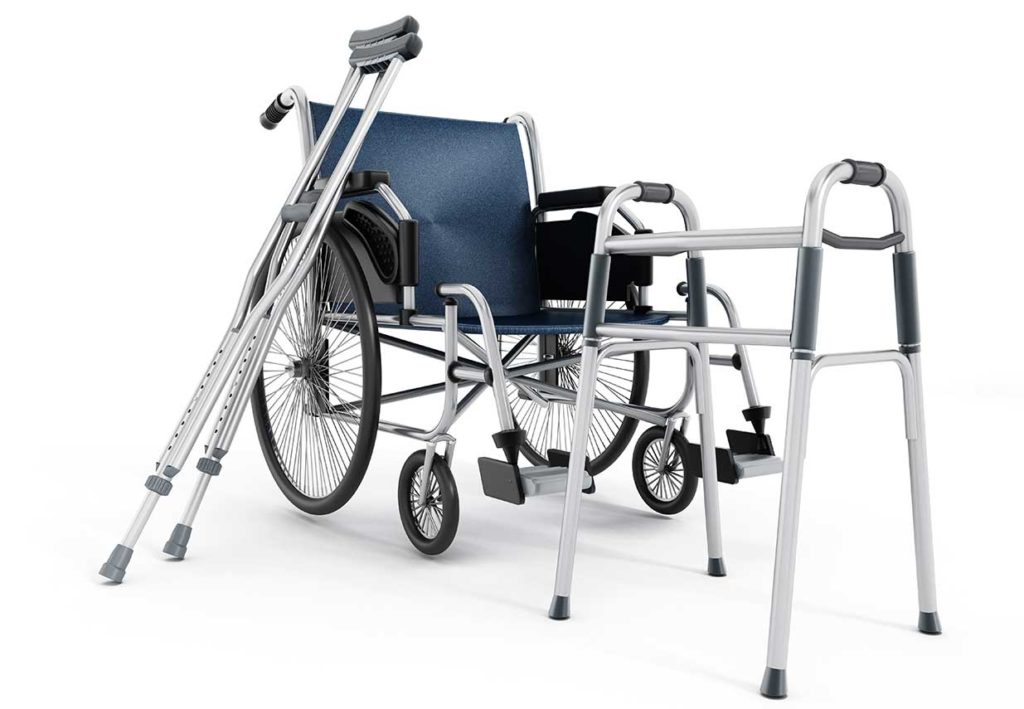 